НОД на прогулке «Волшебный цветок» во второй младшей группе (в рамках городской недели открытых дверей)Задачи:- Воспитывать бережное отношение и любовь к природе;- воспитывать потребность в здоровом образе жизни и двигательной активности; - закреплять умения выделять цвет, форму, величину как особые свойства предметов;-  закрепить названия насекомых, уточнить их характерные признаки;-  создать условия для развития связной речи детей;- формировать интерес к окружающему миру в процессе игры и умения соблюдать элементарные правила; - формировать желания участвовать в уходе за растениями на участке.Оборудование: мыльные пузыри, волшебный цветок из бумаги, пчёлка из бумаги на палочке (техника оригами), две корзины для метания, массажные мячи красного цвета, бубен, барабан, лейки. Ход образовательной деятельности:Воспитатель: Ребята, сегодня такой тёплый, солнечный день! Я предлагаю отправиться  вас на весёлую, летнюю прогулку.  (вместе с детьми проговариваем знакомые слова)
Ярко солнце светит,
В воздухе тепло,
И, куда ни глянешь,
Всё кругом светло. 
Упражнение «Солнышко»
Вот как солнышко встает – 
Выше, выше, выше!
(Медленно поднимают руки вверх)
К ночи солнышко зайдет -
Ниже, ниже, ниже.
(Медленно руки отпускают вниз)
Хорошо, хорошо
Солнышко смеется,
(«Фонарики»)
А под солнышком всем
Весело живется.
(Хлопают в ладоши)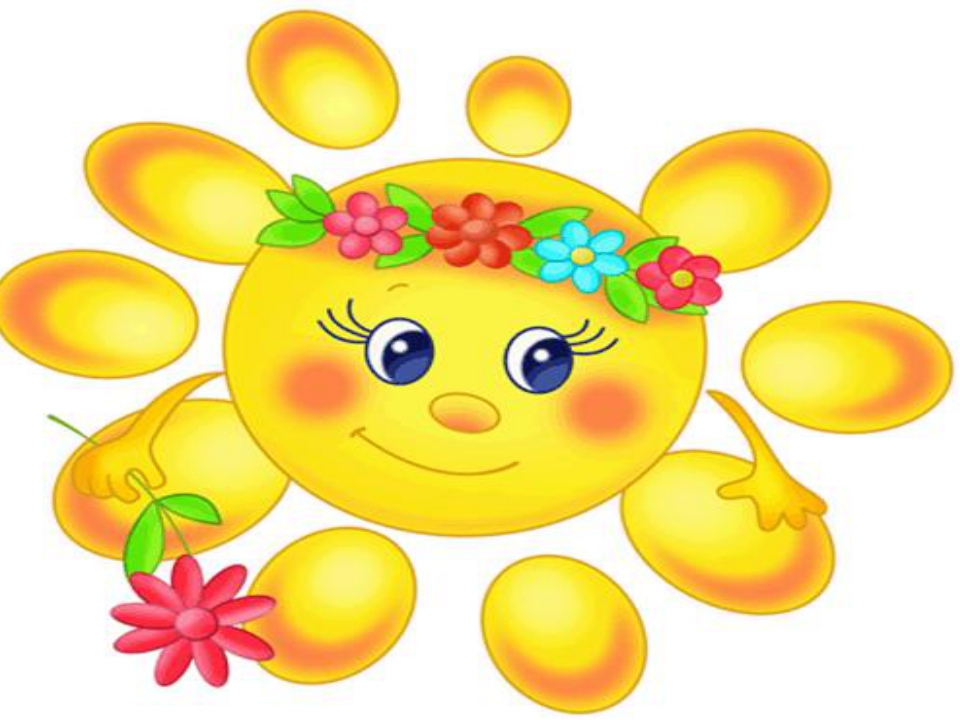 Воспитатель: «Здорово, ребята! Всем хорошо с солнышком! Солнышко согревает нас своими лучиками и от этого нам становиться радостно и весело! Ребята, а вы умеете веселиться? Дети: (да). Воспитатель: Покажем солнышку, как вы веселитесь? Дети: (да). Воспитатель:  У меня есть мыльные пузыри, я буду их раздувать, а вы ловить и лопать ладошками! (дети веселятся) Воспитатель: Ребята, пока мы с вами веселились, разноцветные пузырьки разлетелись и один самый маленький улетел на цветочную клумбу! Вы хотите посмотреть, где эта клумба находиться? (подходят к цветочной клумбе)Воспитатель: Ребята, посмотрите, какие красивые цветы растут на цветочной клумбе! – вы знаете какого они цвета? (дети называют)Воспитатель:  Вы молодцы ребята, все цвета правильно назвали! А ещё можно сказать, что они разноцветные. Воспитатель: А чем ещё наши цветочки различаются? (высокие и низкие), правильно они отличаются по росту.Воспитатель: Ой, какой  необычный цветок я вижу на нашей клумбе! Как вы думаете, от куда он здесь появился? (ответы детей)Воспитатель:  Ребята, а мы сейчас его возьмем и внимательно его рассмотрим, видите на его цветных лепестках что то написано (читает первую загадку с красного лепестка)- «По руке ползёт букашка, на ней красная рубашка. Чёрненькие рожки, на спине горошки». 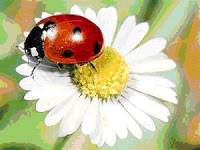 Воспитатель: ребята, кто это?Дети: божья коровка! Воспитатель: Вы угадали! Это божья коровка! А какого она цвета?Дети: красная с черными горошками.Воспитатель: А что на нашем участке есть красного цвета? (ответы детей).Воспитатель: Посмотрите, ребята, и на нашем участке кто то рассыпал красные горошинки! Божья коровка предлагает нам с ними поиграть и все горошинки собрать.Воспитатель: Вставайте друг за другом и по очереди кидайте горошинки-мячи в корзины. А мы посмотрим кто у нас самый меткий!Воспитатель: ребята, вы такие молодцы! С первым заданием справились! (читает загадку с желтого лепестка). «Над цветочками летает, и нектар с них собирает» (пчела). Воспитатель: а какого цвета пчелки? 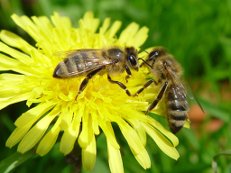 (дети отвечают)Воспитатель: какие предметы на нашем участке есть жёлтого цвета? (ответы детей).Воспитатель: А как пчёлка летает? (машут руками). Смотрите сколько к нам прилетело маленьких пчелок с нами поиграть! Всем хватит, берите и повеселитесь вместе с пчелками! (дыхательная гимнастика «подуй на пчёлку»).Воспитатель: спасибо ребята! Пчёлка очень рада, ей понравилось с вами играть! (читает последнюю загадку с голубого лепестка) «Яркая красавица, всем ребятам нравится. Крылышками машет, над цветочком пляшет» Кто же это ребята? (бабочка)Воспитатель: конечно же, это бабочка! Вы опять отгадали! Умнички! Бабочки очень красивые и они любят летать и веселиться! 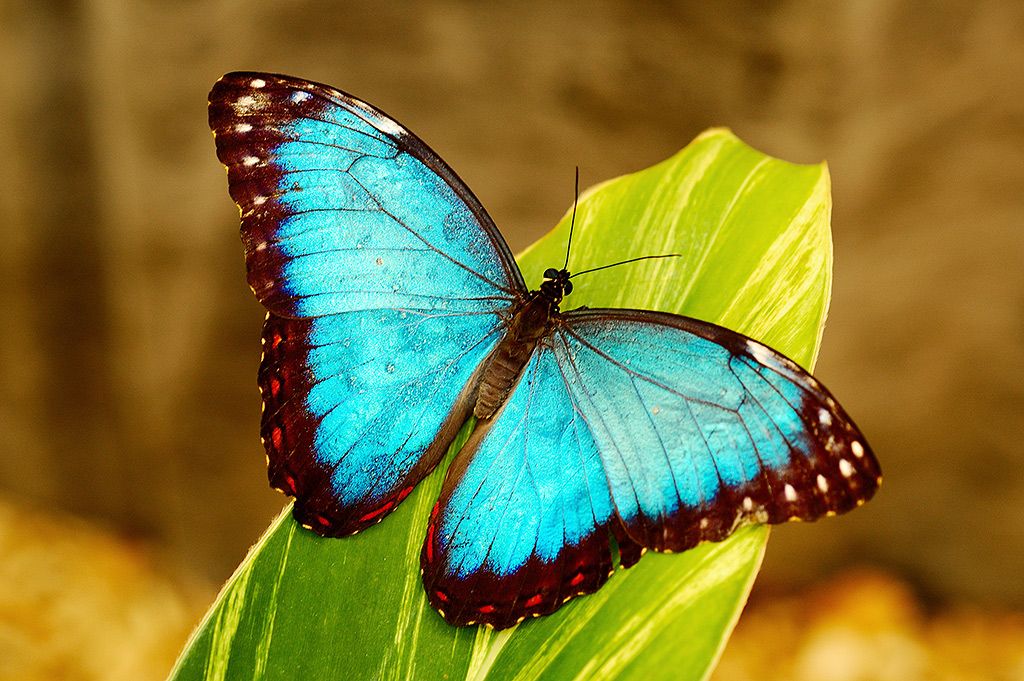 А каких бабочек вы знаете? (ответы детей)Бабочка хочет с вами поиграть в игру, которую вы очень любите «Жуки и бабочки». Давайте вспомним, когда звенит бубен, летят бабочки, зазвучит барабан, бабочки останавливаются и идут жуки! (проиграть 2 раза).Воспитатель: Ребята, вы у меня такие ловкие, смелые и умелые со всеми заданиями справились, которые были написаны на лепестках волшебного цветка. Вы догадались кто нам его оставил на клумбе? (ответы детей) Нам его подарили наши маленькие друзья, с которыми мы с вами сегодня играли и веселились! Кто это? (бабочка, пчёлка, божья коровка)Воспитатель: Правильно ребята! Это насекомые, которых мы с вами можем увидеть летом! Все насекомые любят летать и отдыхать на цветах! Ребята, а, что нужно делать для того чтобы наши цветочки цвели и не погибли? (ответы детей), конечно за ними нужно ухаживать, поливать их! Вы поможете мне полить наши цветочки? (дети поливают цветы).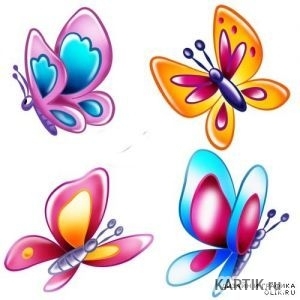 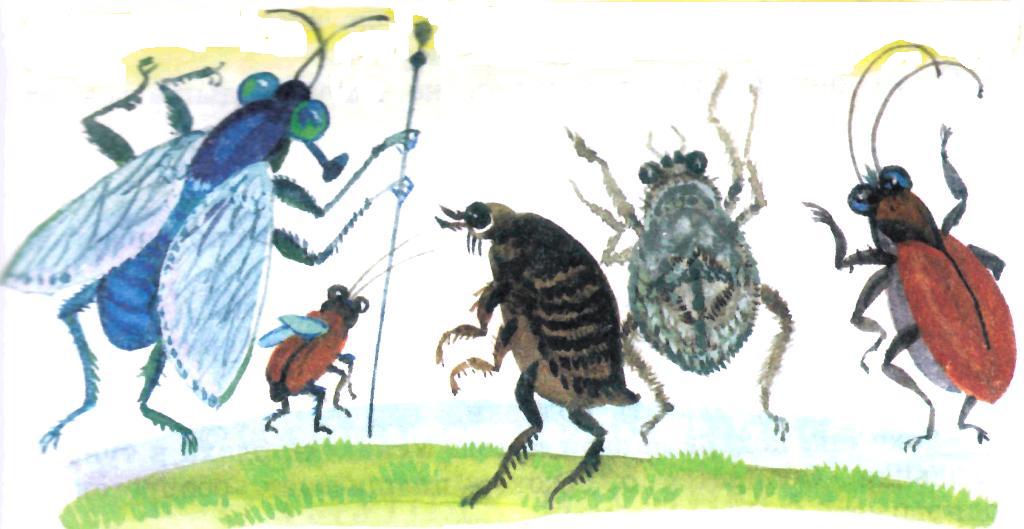  Воспитатель: Веснина Алена Николаевна